ПРОЕКТ                                                                                                                         Р Е Ш Е Н И Е«___» _____ 2022 года                                                                          № ____Сг. Кяхта«Об утверждении проекта муниципального правового акта «О внесении изменений в Устав муниципального образования «Кяхтинский район» от 28.04.2016 года № 2-35С»»Руководствуясь  Федеральным законом от 06.10.2003 года № 131 – ФЗ «Об общих принципах организации местного самоуправления в Российской Федерации», Федеральным законом от 14.03.2022 №60-ФЗ «О внесении изменений в отдельные законодательные акты Российской Федерации» и в целях приведения Устава муниципального образования «Кяхтинский район» в соответствие с действующим законодательством, Совета депутатов муниципального образования «Кяхтинский район»  Р Е Ш И Л:    1. Внести в Устав муниципального образования «Кяхтинский район» Республики Бурятия от 28 апреля 2016 года №2-33С (в редакции решений Совета депутатов от 26 апреля 2017 года № 1-45С, от 29 июня 2017 года №1-48С, от 28.12.2017 №1-55С, от 26 апреля 2018 года №7-62С, от 25 октября 2018 года №1-3С, от 29.11.2018 года №1-5С, от 18.04.2019 года №1-8С, от 23.05.2019 года № 1-9С, от 07.10.2021 №1-39С, от 23.12.2021 №1-42С, от 25.02.2022 №4-44С, от 28.04.2022 №1-46С ) следующие изменения и дополнения:1. Из пункта 2 статьи 28 исключить слова «председателем избирательной комиссии, организовывавшей выборы»», заменив их словами «председателем территориальной избирательной комиссии, на которую решением избирательной комиссии Республики Бурятия возложено исполнение полномочий по подготовке и проведению выборов в органы местного самоуправления»;2. Из пункта 3 статьи 31 исключить слова «избирательной комиссией муниципального района» заменив их словами «территориальной избирательной комиссии, на которую решением избирательной комиссии Республики Бурятия возложено исполнение полномочий по подготовке и проведению выборов в органы местного самоуправления»;3. Статью 41 изложить в следующей редакции: «1.Территориальная избирательная комиссия муниципального образования «Кяхтинский район», не входит в структуру органов местного самоуправления. 2.Территориальная избирательная комиссия формируется решением избирательной комиссии Республики Бурятия, на которую решением избирательной комиссии Республики Бурятия возлагается исполнение полномочий по подготовке и проведению выборов в органы местного самоуправления.3. Полномочия территориальной избирательной комиссии муниципального района, порядок ее деятельности регулируются федеральными законами, законами Республики Бурятия».4. В порядке, установленном Федеральным законом от 21.07.2005 №97-ФЗ «О государственной регистрации уставов муниципальных образований» в 15-ти дневный  срок представить муниципальный правовой акт о внесении изменений и дополнений в Устав на государственную регистрацию.5. Опубликовать зарегистрированный муниципальный правовой акт о внесении изменений и дополнений в Устав муниципального образования «Кяхтинский район» в течение 7 дней со дня его поступления из территориального органа уполномоченного федерального органа исполнительной власти в сфере регистрации уставов муниципальных образований. 6. В десятидневный срок после обнародования направить информацию об опубликовании в территориальный орган уполномоченного федерального органа исполнительной власти в сфере регистрации уставов муниципальных образований7. Контроль за исполнением настоящего решения возложить на Председателя Совета депутатов МО «Кяхтинский район».8. Настоящее решение вступает в силу со дня его официального опубликования после государственной регистрации.ПОЯСНИТЕЛЬНАЯ ЗАПИСКАк проекту решения Совета депутатов МО «Кяхтинского района» «О назначении публичных слушаний по проекту решения «О внесении изменений в Устав МО «Кяхтинский район»Данный проект разработан в соответствии с Федеральным законом от 06.10.2003 №131-ФЗ «Об общих принципах организации местного самоуправления в Российской Федерации», Федеральным законом от 14.03.2022 №60-ФЗ «О внесении изменений в отдельные законодательные акты Российской Федерации» и в целях приведения Устава муниципального образования «Кяхтинский район» в соответствие с действующим законодательством, Положением о публичных слушаниях в МО «Кяхтинский район», утвержденным решением Совета депутатов МО «Кяхтинский район».В соответствии со ст. 28 Федерального закона от 06.10.2003 № 131-ФЗ «Об общих принципах организации местного самоуправления в Российской Федерации» проект решения о внесении изменений и дополнений в Устав муниципального образования выносится на публичные слушания.Проектом решения предлагается назначить публичные слушания на 17 ноября 2022 года, утвердить состав комиссии по проведению публичных слушаний, порядок учета предложений по проекту решения «О внесении изменений в Устав МО «Кяхтинский район»» и участия граждан в его обсуждении. Федеральным законом от 14.03.2022 №60-ФЗ «О внесении изменений в отдельные законодательные акты Российской Федерации» и в целях приведения Устава муниципального образования «Кяхтинский район» в соответствие с действующим законодательством вносятся изменения и дополнения в части территориальной избирательной комиссии муниципального района, на которую решением избирательной комиссии Республики Бурятия возлагается исполнение полномочий по подготовке и проведению выборов в органы местного самоуправления.В соответствии со ст. 3 Федерального закона от 17.07.2009 №172-ФЗ «Об антикоррупционной экспертизе нормативно-правовых актов и проектов нормативных актов» проведена экспертиза данного проекта. В ходе первичной антикоррупционной экспертизы коррупционные факторы не выявлены.Начальник отдела                                        Д.Г. ИшееваПРЕДЛОЖЕНИЯо разработке муниципальных правовых актов, принятие которых необходимо для реализации решения Совета депутатов МО «Кяхтинский район» «О назначении публичных слушаний по проекту решения «О внесении изменений в Устав МО «Кяхтинский район»Для реализации данного проекта решения требуется принятие изменении и дополнении в решение Совета депутатов МО «Кяхтинский район» от 22.02.2018 г. №2-58С «Об утверждении Регламента Совета депутатов МО «Кяхтинский район».ПЕРЕЧЕНЬ муниципальных правовых актов, требующих отмены или изменения в связи с принятием вносимого проекта решенияВ связи с принятием данного проекта решения требуется разработка и внесении изменений в решение Совета депутатов МО «Кяхтинский район» от 22.02.2018 г. №2-58С «Об утверждении Регламента Совета депутатов МО «Кяхтинский район» в решение Совета депутатов МО «Кяхтинский район» от 30.09.2021 г..                                            СОВЕТ ДЕПУТАТОВ МУНИЦИПАЛЬНОГО ОБРАЗОВАНИЯ «КЯХТИНСКИЙ РАЙОН» РЕСПУБЛИКИ БУРЯТИЯ 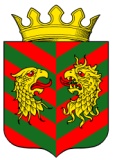                                                       БУРЯАД УЛАСАЙ «ХЯАГТЫН АЙМАГ» ГЭhЭН НЮТАГ ЗАСАГАЙ БАЙГУУЛАМЖЫН hУНГАМАЛНУУДАЙ ЗYБЛЭЛПредседатель Совета депутатовмуниципального образования«Кяхтинский район»Главамуниципального образования«Кяхтинский район»                             А.А. Ванкеева                       Б.Ж. Нимаев